T.C.ARDEŞEN BELEDİYESİTİCARİ (M PLAKALI) MİNİBÜS YÖNETMELİĞİBÖLÜM 1AMAÇ,KAPSAM,TANIMLAR, YASAL DAYANAKAmaç:
Madde 1- Bu Yönetmelik  Ardeşen  Belediyesi sınırları içinde belirlenen güzergâhlarda daha önceden İlçe Trafik Komisyonunca yolcu taşıma izni verilen (M) serisinden minibüsler ile bundan sonra Belediye Başkanlığınca belirlenecek ve izin verilecek hat ve güzergâhlarda çalışacak minibüslerin hangi koşullar altında ve ne şekilde çalışacaklarını,  bunların işleticileri ile verilen hizmetten yararlanan kuruluşlar arasındaki ilişkileri, uygulamayı yürütecek ve denetleyecek olan kuruluş ve organların yetki ve sorumluluk alanlarını belirlemek amacıyla hazırlanmıştır.
Kapsam:
Madde 2-Ardeşen  Belediyesi tarafından güzergahlarıbelirlenen, Ardeşen Belediyesi sınırları içinde, Ardeşen Belediyesi ve İlçe Trafik Komisyonunca güzergahları belirtilen M plakalı minibüsleri kapsar. Tanımlar:
Madde 3- Bu yönetmelikte geçen terimlerden, Araç Sürücüsü: Minibüsü sevk ve idare eden şoför Araç Sürücüsü Tanıtım Belgesi: Toplu taşıma aracını kullanan kişinin aracı kullanırken yakasına takması gereken tanıtım kartı. 
Belediye: Ardeşen Belediyesi Başkan:Ardeşen Belediye Başkanını,
Meslek Odası: Ardeşen Şoförler odası, (Var ise Minibüsçüler Odası) Minibüs: Yapısı itibariyle sürücüsü dahil 17 oturma yeri olan ve insan taşımak için imal edilmiş bulunan motorlu taşıttır. M Plaka Ticari Minibüs Tahsis Belgesi (Ruhsat):İşleticilerin ücretini (harcını)  Zabıta Müdürlüğünden alacakları belge.
M Plakalı Ticari Minibüs Çalışma İzin Belgesi:İşleticilerin ücretini (harcını) yatırarak Zabıta Müdürlüğünden alacakları 1 yıl geçerliliği olan ve her yıl bu yönetmelik hükümlerine uygun olarak yenileyecekleri belge.Taşıma: M Plakalı Minibüs aracı ile yapılan yolcu taşıma etkinliği anlamına gelir.     Taşımacı: Yolcuların bir ücret karşılığı taşımasını üstlenen gerçek veya tüzel kişileri.     Taşıma Sınırı: Aracın trafik tescil belgesinde belirtilen oturma yeri sayısını.Trafik Komisyonu: 5393 sayılı Kanunun 24’üncü maddesi gereğince kurulmuş bulunan ve görev yapmakta olan ihtisas komisyonunu,
Yolcu: Aracı kullanan şoför harici araçta bulunanları. Yurtiçi Yolcu Taşımacılığı Sürücü Mesleki Yeterlilik Belgesi: Karayolu ile yük ve yolcu taşımacılığı faaliyetlerinde kullanılan, ticari araçlarda çalışan şoförlerin almaları zorunlu olan mesleki yeterlilik belgesini, ifade eder.Zabıta Müdürlüğü: Toplu Taşıma araçları ile ilgili iş ve işlemleri yürütmek üzere Ardeşen Belediyesi Zabıta Müdürlüğü' dür.Zabıta Memuru: Ardeşen Belediyesi Zabıta Müdürlüğünde görev yapan Zabıta Memurları.Yasal Dayanak:
Madde 4- Bu yönetmelik yasal dayanağını, • 5393 sayılı Belediye Kanunun 14,15,18 ve 67. Maddeleri, 
• 2918 sayılı Karayolları Trafik Kanunu ve bu kanuna göre çıkarılan yönetmelikler. 
• 1608 (151) sayılı Umuru Belediyeye müteallik Ahkâmı Cezaiye hakkındaki kanun hükümlerindeki hak ve yetkilerinden alır.• 4925 sayılı Karayolu Taşıma Kanunu.• 5326 sayılı Kabahatler Kanunu.• Araçların İmal, Tadil ve Montajı Hakkındaki Yönetmelik.• Bakanlar Kurulu'nun Ticari Plakaların Verilmesine İlişkin Usul ve Esaslar Hakkındaki Kararı, (Son şekli uygulanır.) 
• Bu yönetmelikte herhangi bir kişi ya da kuruluşa getirilen yükümlülük, o kişi ya da kuruluşun herhangi bir mevzuatla tabi olduğu yükümlülüklerinden masumiyet veya muafiyet sağlamaz. BÖLÜM 2TOPLU TAŞIMA İZİN BELGELİ MİNİBÜSLER 
Madde 5- Minibüslere Hat Verilmesi ve Kaldırılması İçin Yapılacak İşlemler:a) Ardeşen Belediyesi sınırları içerisindeki belirli güzergâhlarda yolcu taşımacılığı yapmak üzere bu yönetmelikteki belirlenen koşullara uymak kaydıyla Ticari plakalı M serisinden minibüslere hat verilmesinde  Belediye Meclisi yetkilidir.b) Minibüs çalıştırılmasına izin verilecek hatlar takip edilecek güzergâh ile ilk hareket ve son durak yerleri, indirme bindirme yerleri ile hatlarda çalışacak minibüs adedi Trafik Komisyonu görüşü alınarak Belediye Meclisince belirlenir. c) Ardeşen Belediye Başkanlığı meclisi, Ulaşım planlaması gereği Trafik Komisyonu görüşleri doğrultusunda Belediye meclisi kararlar alarak duraklarda araç eksiltme, arttırma, hatları ve güzergahları birleştirme veya değiştirme ile hat ve güzergahın kaldırılmasına karar verilir. d) Ulaşım Entegrasyon çalışmasından sonra Ardeşen Belediyesi sınırları içinde yeni oluşacak hatlarda yolcu taşımacılığı yapmak üzere öncelikle meclis kararı ile belirlenecek şartları taşıyan M plakalı kişiye Toplu taşıma izin belgesi verilir.  Madde 6- İlk Defa Toplu Taşıma İzin Belgesi Alacak Minibüs Sahiplerinin Başvuru Şartları: 
• Dilekçe: Dilekçede ikametgâh adresi, aracın plakası, modeli, motor numarası, şase numarası, kaç kişilik olduğu ve çalışmak istenilen hat belirtilir. 
• Trafik tescil belgesi (ruhsat) 
• Nüfus ve Vatandaşlık İşleri Müdürlüğünden tasdikli nüfus cüzdan sureti•  Minibüs ile ilgili faaliyetinden dolayı Ardeşen vergi dairelerinden mükellefiyet kaydı. 
• Aracın Ferdi Koltuk ve Zorunlu Trafik sigorta poliçesi 
• Sosyal güvenlik kaydı 
• B sınıfı veya üstü sürücü belgesi 
• Ticari taşıt kullanma belgesi 
• Ticari plakalı minibüs tek kişi üzerine düzenlenebilir. Bu tür başvurularda kişinin yönetmelikte belirtilen şartları taşıması gerekir. • Yeni belirlenen güzergâhların verme süre ve şartları Belediye Başkanlığınca ilan edilir. Bu güzergâhlarda Toplu Taşıma İzin Belgesi almak isteyen araç sahibi veya sahipleri bu belgeleri Ardeşen Belediyesi Zabıta Müdürlüğüne ilan edilen tarihin son gün mesai saati sonuna kadar teslim etmek zorundadır. Eksik olarak Genel Evrak Kalemine teslim edilen evraklar işlem görmez ve durum Zabıta Müdürlüğünce başvuru sahibine yazılı olarak bildirilir. 
• Başvuru dilekçeleri ile ekleri Zabıta Müdürlüğünce uygunluk şartları incelenir. Başvuru dilekçesindeki ekinde minibüsün o yılın yetkili servisince muayenesinin yapıldığına dair belgenin olması zorunludur. Başvurusu kabul edilen araçlar Encümen' e gönderilir, Encümen kararı alındıktan sonra Belediye Meclisince kabul edilen Gelir tarifesindeki ücretin tamamını yatırdığına dair makbuzu ibraz ettikten sonra Zabıta Müdürlüğünce Toplu Taşıma İzin belgesi (Ruhsat) düzenlenir. Toplu Taşıma İzin belgelerinde minibüs sahip veya sahiplerinin adı, soyadı, baba adı, doğum yeri ve tarihi, ikametgâh, sürücü belgesi cinsi, sosyal güvenlik numarası, taşıtın plaka numarası, modeli, kaç kişilik olduğu, çalışacağı hat vegüzergah isimleri yazılır. • Başvuru sahiplerinin Minibüs Yönetmeliğine uyacaklarına dair Taahhütname vermesi de zorunludur. Madde 7- Yeni belirlenen güzergâhlarda Hat izni Verilmesi İle İlgili İşlemler: • Her hat için tespit edilen kontenjandan daha fazla müracaat olduğu takdirde her hat için başvuranlar arasında Encümen' de Noter huzurunda çekilecek kura da kazananlara Toplu Taşıma İzni verilir. • Minibüs sahipleri sadece bir hat için Toplu Taşıma İzni talep edebilirler. Belediyece minibüs çalışmasına Toplu Taşıma izni verilecek hatlar için tespit edilen kontenjanlara göre açık bulunmadığı takdirde bu izin verilmez. İş bu yönetmelik yürürlüğe girdikten sonra 1yıl içinde Toplu Taşıma izin belgesi almadan çalışan minibüsler Belediye Zabıta Müdürlüğü tarafından tespit yapılarak EmniyetTrafikDenetleme Şube Müdürlüğü ile müştereken faaliyetten men olunur. Kurada kazanan hat minibüsleri kendilerine kazandıkları tebliğ edildiği tarihten itibaren 15 gün içinde hatlar arasında noterden alacakları becayiş sözleşmesi ile kabul edilir. Dilekçe ekine becayiş sözleşmesi, Trafik tescil ruhsatı ve Belediye çalışma ruhsatı fotokopileri eklenir. Encümen kararı olumlu ise, ¼ oranında devir temlik ücreti belediye veznesine yatırılır, tahsilat makbuzu Zabıta Müdürlüğüne ibraz edilir ve yeni çalışma ruhsatları düzenlenmek üzere Eski Belediye çalışma ruhsatları, boş yeni ruhsat ve 2'şer adet fotoğraf Zabıta Müdürlüğüne teslim edilir. Bir hat için minibüs Toplu Taşıma İzin belgesi verilmiş olanlar başka bir hattın minibüsüne müracaat edemez ve Toplu Taşıma İzin belgesi alamaz. Karı ve Koca başvurularından yalnız 1 tek araç için kabul edilir. • Belediyeden Toplu Taşıma İzin Belgeli M plakalı minibüslerin il genelinde S plakası uygulamasına geçilmesinden itibaren Servis hizmeti sunmaları yasaktır. Servis taşımacılığı yapıldığının tespiti halinde 1.Seferde bu yönetmeliğin 15.maddesi hükümleri gereği cezai müeyyide uygulanır. 2.tespitte Encümen kararı ile Toplu Taşıma İzni iptal edilir. Ardeşen Belediyesi Zabıta Müdürlüğüne bilgi verilmesi kaydı ile düğün, cemiyet, toplantı amacıyla geçici olarak durakta çalışamayacağı beyan edilerek izin alınabilir. • Toplu Taşıma İzin Belgesi alacak minibüs sahipleri işbu yönetmelik hükümlerine, yetkili kurullarca alınacak kararlara aynen uyacaklarını, sürücülerinin de bu yönetmeliğe ve trafik kurallarına aykırı hareketlerinden doğacak her türlü sorumluluğu kabul edeceklerine dair mukavele mahiyetinde olmak üzere bir noter taahhütnamesi vereceklerdir.Madde 8- Toplu Taşıma İzin Belgeli Minibüslerin Devir Alınması ile ilgili Başvuru Taleplerinde İstenen Evraklar:
• Toplu Taşıma İzin belgeleri; araca, Trafik tescil ruhsatında kayıtlı bulunan araç sahiplerine verilir. • Belediyeden Toplu Taşıma İzin belgesi almış minibüs sahibi Belediyeye başvuru yaparak Encümen kararı alındıktan sonra plakanın Noter satışını ve  devrini yapabilirler. Belediyeye başvurmadan ve Encümen kararı alınmadan yapılan satışlarda satın alan bu satıştan dolayı hak sahibi olamaz. Mirasyoluyladamirascılardan birine devir edilir ortaklık kabul edilmez. İş bu yönetmelikteki şartların da yerine getirilmesi zorunludur. Başvuru sahibi bütün başvuruları bizzat kendileri veya noter vekâletnamesi ile yapmak zorundadır.1- Devir ve satış almada Encümen kararı alınması için takip edilecek işlemler sırasıyla; •Aracı Toplu Taşıma İzin Belgeli Olarak Almak İsteyenler (Devir): 
•Dilekçe (Devir ile birlikte model değişikliği yapılacaksa dilekçede belirtilir.) 
•Ticari plaka tahsis belgesi 
•Nüfus ve Vatandaşlık İşleri Müdürlüğünden tasdikli nüfus cüzdan sureti • “B” sınıfı ve üstü sürücü belgesi 
• Ticari taşıt kullanma belgesi. Bu belge kursiyer kartı ve geçici taşıt kullanma belgesi ise onun fotokopisi alınır. Daha sonra asıl olan dosyasına konur. 
• Oda kaydı2- Aracı Toplu Taşıma İzin Belgeli Olarak Satmak İsteyenler (Devir): • Dilekçe 
• Belediye ile ilgili tüm borç ve cezaların ödendiğine dair Mali Hizmetler  Müdürlüğünden alınma borcu yoktur belgesi
• Araç üzerinde satılamaz kaydı varsa bunun kaldırıldığına dair ilgili kurumdan yazı getirilmesi gerekir 
• Trafik ruhsatları (Motorlu araç tescil ve trafik belgeleri) tamamlanarak her iki mükellef Belediye Zabıta Müdürlüğüne başvurularını yaparlar. Gerekli inceleme Zabıta Müdürlüğünce yapıldıktan sonra evraklar karar alınmak üzere Belediye Encümenine gönderilir. 3- Encümen kararı olumlu ise aracı alan kişi: .Dilekçe• AraçvehatiçinayrıayrıNoter Satışı 
.Oda kayıt belgesi.Sürücü belge fotokopisi.Yeni aracın ruhsat fotokopisi.Kimlik fotokopisi.2Adet resim
• Bu işlemlerin Encümen kararının tebliğ tarihinden itibaren 30 gün içinde tamamlanması şarttır. 
• Tüm bu evraklar tamamlanıp Zabıta Müdürlüğüne teslim edilirken Yönetmeliğin devir ücreti ile hükümleri gereği Devir Temlik ücreti tahsil edilir. 
• Notere M plakası devri için uygunluk yazısı verilir. Tüm bu işlemler ve Noterde devir tescil işlemleri bittikten sonra Belediye Toplu Taşıma İzin Belgesi, aracı alan kişi adına düzenlenir. Encümen kararının tebliğ tarihinden itibaren 30 takvim günü içinde evraklarını tamamlanmayan alıcı kişi bu yönetmeliğin 15. Maddesinin ilgili cezai hükümleri uygulanır ve Zabıta Müdürlüğünce 30 takvim günü ek bir süre verilir. Bu süre zarfında evraklar tamamlanmadığı takdirde Toplu Taşıma İzin Belgesi en çok 120 takvim günü süre ile askıya alınır ve aracın hattında çalışmasına izin verilmez. Evraklar tamamlandığı takdirde Toplu Taşıma İzin Belgesi düzenlenir. Bu süreler sonunda evraklar tamamlanmadığı takdirde Toplu Taşıma İzin belgesi Encümen'ce iptal edilir. Madde 9- Veraset Yolu İle İntikallerde aranan Şartlar:
a) Taşıma İzin Belgesi bulunan araç sahibinin ölümü halinde, mahkemeden ve noterliklerden alınacak veraset ilamında yazılı varislerin başvurusu üzerine Noterlikçe düzenlenmiş Motorlu Araç Tescil Belgesinde belirtilen mirasçı adına Belediye Taşıma İzin Belgesi düzenlenir. 
b) Araç mirasçılardan yalnızca birinin üzerine düzenlenebilir. Varisler arasında haklarından  feragat edip, Noter feragatnamesi istenir. 
c) Mirasçıların Yönetmeliğin ilgili maddelerinde belirtilen evrakları 6 ay içerisinde tamamlamaları gerekir. Bu süre içerisinde evraklarını tamamlamayıp ruhsat almayanlara 6 ay ek süre verilir. Bu süre içerisinde de ruhsat izni almayan mirasçıların plakaları askıya alınır  askı süresinde ruhsat alanlardan devir ücretinin tamamı tahsil edilir, askı süresi içerisinde ruhsat almayanların plakaları iptal edilir.  Mirasçılar için gerekli belgeler istenirken yönetmelikte belirtilen Ticari olarak ek iş yapmama, sürücü belgesi, Ticari Taşıt Kullanma belgesi şartları aranmaz. Bu durumda mirasçılar araçlarını kullanacak kişinin sürücü belgesi ve Ticari Taşıt Kullanma belgelerini Ardeşen Belediyesi Zabıta Müdürlüğüne teslim etmek zorundadır. 
d) Mirasçı kendi adına Trafik Tescil Ruhsatı çıkardıktan sonra taşıma izin belgesinin kendileri adına düzenlenmesini istemeyip aracı bir başka kişiye satmak istediklerinde, Yönetmelik koşullarına uygun kalmak suretiyle satış işlemini yaparlar. Alıcılar yönetmelikte aranan şart, kriter ve işlemleri yerine getirmek ve yönetmelikte belirtilen harçları yatırmak zorundadırlar.
e) Varisler arasında anlaşmazlık halinde,  Hukuk İşleri görüşleri doğrultusunda işlem yapılır. 
f)Yukarıda belirtilen işlemler 90 gün içinde neticelendirilir. Bu süreler sonunda evraklar tamamlanmadığı takdirde izinsiz satış yapan hak sahibinin Toplu Taşıma İzin Belgesi Belediye Encümen Kararı ile iptal edilir. Devir ve temlik ücreti Belediye' ye gelir kaydedilir. Araçlarında izinsiz model değişikliği yapanlar hakkında zabıt varakası tanzim edilir ve Encümence para cezası verilir. Madde 10- İzinsiz devir yapanlardan istenilen evraklar: İlgili yönetmeliğin 8/1 ve 8/3 maddeleri uygulanır. • Toplu Taşıma İzin Belgesi bulunan araç sahibinin ölümü halinde, mahkemeden alınacak veraset ilamında yazılı varislerin başvurusu üzerine Noterlikçe düzenlenmiş Motorlu Araç Tescil Belgesinde belirtilen mirasçılar adına Belediye Toplu Taşıma İzin Belgesi düzenlenir. Araç mirasçılardan birinin üzerine düzenlenebileceği gibi tüm mirasçılar adına da düzenlenebilir. Mirasçıların Yönetmeliğin 8/1 ve 8/3 maddelerinde belirtilen evrakları tamamlamaları gerekir. Mirasçılar için gerekli belgeleri istenirken yönetmelikte belirtilen Ticari olarak ek iş yapmama, sürücü belgesi, Ticari Taşıt Kullanma belgesi şartları aranmaz. Bu durumda mirasçılar araçlarını kullanacak kişinin sürücü belgesi ve Ticari Taşıt Kullanma belgelerini Zabıta Müdürlüğüne teslim etmek zorundadır. Mirasçılar her şoför değişikliğinde bu belgeleri dosyasına konulması için Zabıta Müdürlüğüne bildirim yapmak zorundadır. 
• Mirasçılar kendi adına Trafik Tescil Ruhsatı çıkardıktan sonra toplu taşıma izin belgesinin kendileri adına düzenlenmesini istemeyip aracı bir başka şahısa satmak istediklerinde, Yönetmelik koşullarına uygun kalmak ve belediyeden izin almak suretiyle satış işlemini yaparlar. 
• Mirasçılar adına Toplu Taşıma İzin Belgesi düzenleneceği takdirde Devir ve Temlik Ücreti alınmaz. Bir başka kişiye aracı satmak istedikleri takdirde Devir ve Temlik ücreti alınır. 
• Varisler arasında anlaşmazlık halinde, Belediye avukatlığının görüşleri doğrultusunda işlem yapılır. 
• Babadan çocuklara yapılan devirlerde %10 oranında devir ücreti alınır. Diğer kan hısımları arasındaki devirlerde, tam devir ücreti alınır. Madde 11- İcra Yolu İle Yapılan Satışlarda Uygulanacak Kurallar:  
• Belediyeden Toplu Taşıma İzin Belgeli minibüslerin icra marifetiyle satışı sonucunda yeni sahibinin toplu taşıma izin belgesi alabilmesi için yönetmelik şartlarına uygun olması ve Yönetmeliğin 8/1 ve 8/3 maddelerinde belirtilen evrakları tamamlamaları gerekir. Bu durum icra dairelerince yapılacak satış ilanlarında belirtilir. Belediyeye devir ve temlik ücretinin ödemesi ve yönetmelik hükümlerine durumunun uyması halinde yeni sahibine Toplu Taşıma İzin Belgesi verilir. Madde 12- Model Değişikliği Yapmak İsteyenlerin uyacakları Kurallar: .Aracı hususiye düşürme ve aracı ticari faaliyete dönüştürmede  (plaka hariç) encümen kararına gerek duyulmaksızın Belediye Başkanı veya onun yetkilendirmiş olduğu Başkan yardımcısının onayı ile satış gerçekleşebilir.
• Minibüs sahibi aracını yeni bir araçla değiştirmek istediğinde Belediye Başkanlığından yeni araca ait trafik ruhsatı, eski aracının trafikten çekme belgesi fotokopisi veya noter satışını dilekçesine ekleyerek 30 gün içinde Zabıta Müdürlüğüne başvurur. Evrakları incelendikten sonra yeni araç için geçerli olacak şekilde Toplu Taşıma İzin Belgesi düzenlenir. BÖLÜM 3:UYGULAMA İLE İLGİLİ GENEL ESASLARÜcretler:Madde 13- İlk Defa Toplu Taşıma İzin Belgesi Alacak Olan Minibüs Sahiplerinin Ödeyeceği Ücretler: 1-Ücretler:• İlk defa Toplu Taşıma İzin belgesi (Ruhsat) alacak hak sahiplerinden Belediye Meclisince kabul edilen Gelir Tarifesindeki miktarlar bir defada alınır. Tutarın ödendiğine ilişkin belgeyi ibrazı halinde ve Toplu Taşıma İzin Belgesi alabilmesi için gerekli evrakları Zabıta Müdürlüğüne teslim ettiği takdirde izin verilir.  • Toplu Taşıma İzin Belgeli Minibüs Araç Sahiplerinin Ödeyeceği Ücretler: •Belediye Meclisince kabul edilen yıllık çalışma izin ücretlerini, Belediyeden Toplu Taşıma İzin belgeli Minibüs sahipleri ücretini ödemek zorundadır. •Toplu Taşıma izin belgeli minibüs sahipleri kendi istekleri ya da kendi hatalarından dolayı araçlarının çalışmadığı, çalıştırılmadığı günler için Toplu Taşıma izin ücretini ödemekten kaçınamaz ya da geri ödenmesini talep edemez. Kendi hatalarından kaynaklanmayan işgünü kaybı için genel hükümler uygulanır. . Borçlar ödenmeden herhangi araç veya plaka satışı, devir ve hususiye çevirme işlemleri yapılmaz.2-Belediye Alacaklarının Tahsili İle İlgili Yapılacak İşlemler: •Harçlarını vadesi geldiğinde ödemeyen araç sahipleri için Mali Hizmetler Müdürlüğünce ödeme emri düzenlenerek Toplu Taşıma İzin Belgesi verilen araç sahiplerine tebligat kanunu hükümlerine göre tebliğ ederek 14 Takvim günüiçerisinde borçlarını ödemeleri için süre verir. Bu süre içerisinde ödeme yapanlardan 6183 sayılı Amme Alacaklarının Tahsili Hakkındaki Kanun hükümlerine göre tahsilat yapılır.Madde 14-Toplu Taşıma İzin Belgeli Minibüslerin Dosyalarının Düzenlenmesi, Takip ve Denetimi: 
•İş bu Yönetmelik gereği Çalışmalarına izin verilecek toplu taşıma araçları hakkında Tahakkuk ve Tahsilat İşlemlerinin takibi için Mali Hizmetler Müdürlüğü ve Zabıta Müdürlüğünde ayrı ayrı dosya açılır. Bu yönetmelik hükümlerine aykırı hareketlerin takip ve tespiti ile tembih name hükümlerinin takibi Zabıta Müdürlüğünce yürütülür. Madde 15-Tembih ve Yasaklar İle Ceza Hükümleri: 
• Bu yönetmelik kapsamına giren Toplu Taşıma araçları Belediyeden Toplu Taşıma İzin belgesi almadan çalışma yapamazlar.
• Toplu Taşıma izin Belgeli araçların kendi durakları haricinde durmaları, yolcu indirme ve bindirme yapmaları yasaktır. Araçlar kendilerine verilen güzergâh dışında çalışamaz. 
• Minibüslerde çığırtkan-muavin bulundurulamaz. 
• Taşıma haddinden fazla yolcu taşınması yasaktır. 
• Minibüs sahipleri ve şoförleri Belediyece konulan işaret ve levhalara uymak zorundadırlar. 
• Toplu taşıma araçları devir izni ile ilgili Encümen kararı aracı alan kişiye tebliğ tarihinden itibaren 60 gün içinde tüm evraklarını hazırlayarak Zabıta Müdürlüğüne teslim etmek zorundadır. 
• Öngörülen yazı ve levhalar, Belediye onayı ile izin verilen reklam bilgileri dışında Minibüslerin içinde ve dışında başka yazı ve aksesuar bulundurulması yasaktır.  
• Trafik akışını engelleyici şekilde Toplu Taşıma araçlarının sevk ve idaresi yasaktır. 
• Minibüslerin içinde yüksek sesle yolcuların rahatsızlığına yol açacak radyo-teyp çalınması, şoför dahil sigara içilmesi yasaktır ve 4207 sayılı kanun gereği araç içerisinde Sigara İçilmez ibareli levha asılması zorunludur. 
• Minibüslerin yolcularını kaza, arıza vs. mücbir sebepler haricinde yollarda aktarma yapmaları yasaktır. Son duraklarına kadar yolcularını götürmek zorundadır. 
• Minibüs Yönetmeliğinin maddelerindeki hükümlere uyulması zorunludur. 
• Toplu taşıma izin ücreti ve diğer ödenmesi gerekli olan ücretleri zamanında ödenmesi zorunludur. 
• Model değişikliği yapan Toplu Taşıma belgeli araç sahipleri aracın Trafik Tescilinin yapıldığı tarihten itibaren 30 gün içinde Belediyeye bildirim yapmak zorundadır. • Yukarıda belirtilen hususlar, özel kanunlarla getirilen uygulama ve yaptırımlar hariç, Belediye Tembih ve yasağı olarak düzenlenmiştir. Madde hükümlerine aykırı hareketler nedeniyle, aynı takvim ayı içinde üçüncü kez zabıt varakası tanzim edilmesi halinde 1608 sayılı yasa hükümlerine göre 3 ile 15 gün arasında meslek ve ticaretten men cezası uygulanır. • Aynı takvim yılı içinde üç kez meslek ve ticaretten men cezası verilen minibüsün toplu taşıma izin belgesi, takvim yılı sonu beklenmeksizin Encümen kararı ile iptal edilir. Madde16-Eğitim: 
• Belediyeden Toplu Taşıma İzin Belgeli araçlarda çalışan araç sahibi ve sürücüleri, yılda en az 1'er kez 4'er saatten az olmamak kaydıyla Belediye ve İlgili Oda tarafından, konusunda uzman kişiler nezaretinde düzenlenecek eğitim seminerine katılmak zorundadır. Kursa katılacak ve toplu taşım araçlarında sürücülük yapacak olanların, 222 sayılı Milli Eğitim yasasına bağlı olarak Temel Eğitim diplomasına sahip olmaları şarttır. Araç sürücülerinde, ilkokul diploması ile çalışanlar müktesep hak sahibidirler. • Belediye ve İlgili Oda tarafından, seminer sonunda, seminere katılan araç sahibi ve sürücülerine seminere katılım belgesi verilecektir. Şoför Tanıtım Kartı düzenlenirken bu belgenin de ibraz edilmesi zorunludur. Söz konusu belgeye sahip olmayan sürücüler kesinlikle Toplu Taşıma Aracı kullanamaz. Madde17-Taahhüt:
• Halen çalışmakta olan ruhsatlı minibüsler, yeniçalışma ruhsatı olan minibüsler, askıda veya hususiye düşürülmüş olan plaka sahipleri bu yönetmelik hükümlerine göre uygun hareket edecekleri hususunda belediyeye taahhüt vereceklerdir. Madde18-Müracaat Süreleri.
• Ardeşen-Rize ve köy hatları yönetmelik yayınlandığı tarihten itibaren 60 iş günü içerisinde ruhsat almak için başvuruda bulunmayanlara Belediye encümeni tarafından Toplu Taşıma İzin belgesi almadan çalıştığı tespit edilen araçlar hakkında, 1608 (151) sayılı Umuru Belediyeye müteallik Ahkâmı Cezaiye hakkındaki kanun hükümleri çerçevesinde 3-15 güne kadar trafikten men cezası verilerek araç otoparka trafik müdürlüğü tarafından çektirtilir..Mahalle ve şehir içi M plaka ruhsat sahipleri 120 gün içinde müracaat etmeleri gerekmektedir.Madde 19- Hususiye düşürülmesi için istenen evraklar: .Askıya alma kavramı kaldırılmış olup hususiye düşürme kavramı getirilmiştir..İl Trafik komisyonunun 29.01.2019 tarih ve 2019/1 talep 7’ye göre (mahalle ve şehir içi hatları hariç) hususiye düşürme süresiz olmuştur..Dilekçe.Oda kayıt belgesi.Sürücü belge fotokopisi.Yeni aracın ruhsat fotokopisi.Kimlik fotokopisi.Belediyeden Araç’a ait borcu yoktur yazısı.• Yalnız Mahalle ve şehir içi hatları hariç diğer hatlarToplu Taşıma İzin Belgeli M plakalı araçlar için plakalarının hususiye düşürme süresizdir. .Mahalle ve Şehir içi hatları hususiye düşürme süresi 5+5 yıl olarak düzenlenmiştir.Madde 20-Bulunmayan hükümler:• Bu Yönetmelikte bulunmayan hükümler için 2918 sayılı Karayolları Trafik Kanunu ve yönetmelikleri hükümleri uygulanır.Madde21-Yürütme: 
• Bu Yönetmelik Ardeşen Belediye Başkanı adına Belediye Zabıta Müdürlüğü'nce yürütülür.Madde22-Yürürlük: 
• İş bu Yönetmelik Ardeşen Belediye Meclisince kabul edilip onaylanmasını müteakip 3011 sayılı kanunun 2. maddesi uyarınca Belediyeye ait kurumsal internet sitesinde yayımlandığı tarihten itibaren yürürlüğe girer.GeçiciMadde1-
• 5393 Sayılı Belediye Kanunu yürürlüğe girmesinden önce yetkili olan İl ve ilçe Trafik Komisyonlarınca güzergâh izni verilerek çalışan M plakalı hat sahiplerinin, bu hakları saklı olup, ilgililerin yönetmeliğin kabulünden itibaren 120 iş günü içinde güzergâh izin ve çalışma izin belgesi çıkartmaları zorunludur. 120 iş günü sonunda güzergâh izin ve çalışma izin belgesi çıkartmayanlar hakkında zabıt varakası tanzim edilir. Zabıt varakasının tanziminden itibaren 60 gün içinde izin almamaları durumunda, encümen tarafından hat hakları askıya alınarak çalışmalarına izin verilmez. .ŞikâyetlerinDeğerlendirilmesi:
Türk ticaret Kanunu ve Borçlar Kanunu ve karayolları Trafik Kanunundaki işletenin ve araç sahibinin sorumluluğuna ilişkin hükümler ile taşımacı ve taşınan arasında vuku bulabilecek anlaşmazlıkların giderilmesi amacıyla açılacak davalara ait hususlar saklı kalmak kaydıyla; bu madde hükümleri ile bu yönetmelikteki diğer hükümlere uygun davranmadıkları anlaşılanlarla ilgili şikâyetler Emniyet Müdürlüğünce değerlendirilir.EKLER:Ek 1-Ticari Minibüs Çalışma izin belgesiEk 2-Ticari (M) plaka tahsis belgesiEK 1EK 2            Avni KAHYA                            Meclis Başkanı                          Belediye Başkanı                  Hatice TEKTAŞ                    Meclis Üyesi                    Divan Kâtibi.Adem KULABER     Meclis Üyesi     Divan Kâtibi.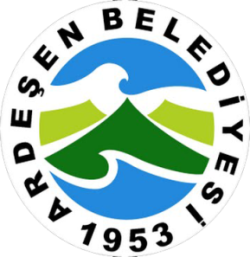 T.CARDEŞEN BELEDİYE BAŞKANLIĞI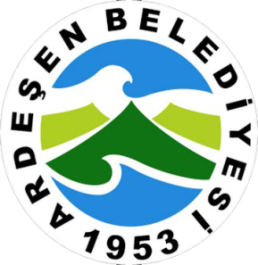 TİCARİ MİNİBÜS (M PLAKA) ÇALIŞMA İZİN BELGESİTİCARİ MİNİBÜS (M PLAKA) ÇALIŞMA İZİN BELGESİTİCARİ MİNİBÜS (M PLAKA) ÇALIŞMA İZİN BELGESİ(Tahsis Sahibinin Fotoğrafı)1-Bu belge Ardeşen Belediyesi ticari Minibüs          (M Plaka) ve durak hizmet yönetmeliği gereğince verilmiştir.2-Bu belge …/…/20… tarihinde verilmiş olup, her yıl vize ettirilmesi gerekmektedir.…../……/20….Belediye Başkanı(imza/mühür)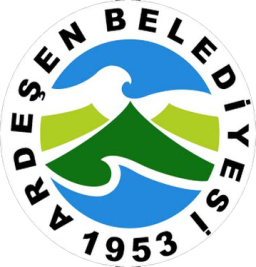 T.CARDEŞEN BELEDİYE BAŞKANLIĞIT.CARDEŞEN BELEDİYE BAŞKANLIĞIT.CARDEŞEN BELEDİYE BAŞKANLIĞI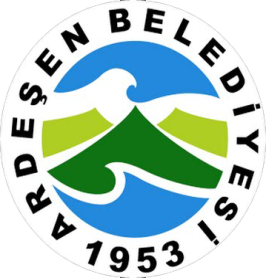 TİCARİ MİNİBÜS(M PLAKA)TAHSİS BELGESİTİCARİ MİNİBÜS(M PLAKA)TAHSİS BELGESİTİCARİ MİNİBÜS(M PLAKA)TAHSİS BELGESİTİCARİ MİNİBÜS(M PLAKA)TAHSİS BELGESİTİCARİ MİNİBÜS(M PLAKA)TAHSİS BELGESİAD SOYADI                                           :T.C. KİMLİK NO                                   :BABA ADI                                             :TİCARİ AD – MARKA                          :SÜRÜCÜ BELGE NO                            :ODA KAYIT NO                                    :AD SOYADI                                           :T.C. KİMLİK NO                                   :BABA ADI                                             :TİCARİ AD – MARKA                          :SÜRÜCÜ BELGE NO                            :ODA KAYIT NO                                    :VERİLİŞ TARİHİ                                   :VERİLİŞ TARİHİ                                   :ARACIN PLAKASI                                :ARACIN PLAKASI                                :